КРАСНОДАРСКИЙ КРАЙ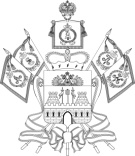 НОВОКУБАНСКИЙ РАЙОНСОВЕТ ПРОЧНООКОПСКОГО СЕЛЬСКОГО ПОСЕЛЕНИЯНОВОКУБАНСКОГО РАЙОНАРЕШЕНИЕот 23.01. 2020 г.                                             № 45                                         ст. ПрочноокопскаяО передаче части полномочий по решению вопросов местного значения Прочноокопского сельского поселения Новокубанского района муниципальному образованию Новокубанский район об осуществлении уполномоченным органом  (отделом закупок) администрации муниципального образования Новокубанский район полномочий отдельных муниципальных заказчиков, заказчиков Прочноокопского сельского поселения Новокубанского района на определение поставщиков (подрядчиков, исполнителей)В  соответствии с частью 4 статьи 15 Федерального закона от 6 октября 2003 года № 131-ФЗ «Об общих принципах организации местного самоуправления в Российской Федерации», руководствуясь Уставом Прочноокопского сельского поселения Новокубанского района, Совет Прочноокопского сельского поселения Новокубанского района решил:	1. Передать муниципальному образованию Новокубанский район на 2020 год часть полномочий органа местного самоуправления  Прочноокопского сельского поселения Новокубанского района об осуществлении уполномоченным органом (отделом закупок) администрации муниципального образования Новокубанский район полномочий отдельных муниципальных заказчиков, заказчиков Прочноокопского сельского поселения Новокубанского района на определение поставщиков (подрядчиков, исполнителей)..2. Утвердить методику расчета иных межбюджетных трансфертов на осуществление части передаваемых полномочий об осуществлении уполномоченным органом (отделом закупок) администрации муниципального образования Новокубанский район полномочий отдельных муниципальных заказчиков, заказчиков Прочноокопского сельского поселения Новокубанского района на определение поставщиков (подрядчиков, исполнителей), передаваемой по соглашению на 2020 год, согласно приложению № 1 к настоящему решению.3. Рекомендовать администрации Прочноокопского сельского поселения Новокубанского района заключить соглашение с администрацией муниципального образования Новокубанский район на осуществление передаваемых полномочий за счет межбюджетных трансфертов, предоставляемых из бюджета поселения в бюджет района по форме согласно приложению № 2.4. Финансовому отделу администрации Прочноокопского сельского поселения Новокубанского района (Фролова), предусмотреть в решении о бюджете Прочноокопского сельского поселения Новокубанского района на 2020 год денежные средства для обеспечения межбюджетных трансфертов, необходимых для осуществления передаваемых полномочий, в соответствии с расчетом, являющимся неотъемлемой частью Соглашения.5. Контроль за выполнением настоящего решения возложить на комиссию Совета Прочноокопского сельского поселения Новокубанского района по финансам, бюджету, налогам и контролю (Саркисьян).6. Настоящее решение вступает в силу со дня его официального опубликования (обнародования) и подлежит размещению на официальном сайте администрации Прочноокопского сельского поселения Новокубанского района. Глава Прочноокопского сельского поселения Новокубанского районаА. А. ЗаровныйПредседатель Совета Прочноокопского сельского поселенияНовокубанского районаД.Н.СимбирскийПриложение №1к решению Совета Прочноокопскогосельского поселения Новокубанского районаот 23.01.2020 г. №45МЕТОДИКА расчета межбюджетных трансфертов  на осуществление части передаваемых полномочий по решению вопросов местного значения Прочноокопского сельского поселения Новокубанского района муниципальному образованию Новокубанский район об осуществлении уполномоченным органом  (отделом закупок) администрации муниципального образования Новокубанский район полномочий отдельных муниципальных заказчиков, заказчиков Прочноокопского сельского поселения Новокубанского района на определение поставщиков (подрядчиков, исполнителей) Объем межбюджетных трансфертов на очередной год, предоставляемых из бюджета поселения в бюджет муниципального района на осуществление части передаваемых полномочий по решению вопросов местного значения Прочноокопского сельского поселения Новокубанского района муниципальному образованию Новокубанский район об осуществлении уполномоченным органом  (отделом закупок) администрации муниципального образования Новокубанский район полномочий отдельных муниципальных заказчиков, заказчиков Прочноокопского сельского поселения Новокубанского района на определение поставщиков (подрядчиков, исполнителей):К общ. - количество жителей района;К пос. - количество жителей в поселении;С - сумма трансфертов на одного жителя района;С пос. - общая сумма трансфертов поселения;ФОТ - нормативный фонд оплаты труда главного специалиста  отдела закупок (согласно утвержденного штатного расписания); Мат.расх - материальные расходы на текущий финансовый год (согласно утвержденной сметы);О (год) - общий объем расходов.1. ФОТ (год) = ФОТ +30,2%, где 30,2%  начисления на ФОТ;2. О (год) = ФОТ (год)+Мат.расх.;3. С = О (год)/К общ;4. С пос. = С * К пос С пос. рассчитывается по фактическому времени переданного полномочияНачальник финансового отделаадминистрации Прочноокопскогосельского поселения Новокубанского районаЕ.И.ФроловаПриложение №2к решению Совета Прочноокопскогосельского поселения Новокубанского районаот 23.01.2020 г. № 45СОГЛАШЕНИЕ №об осуществлении уполномоченным органом (отделом закупок) администрации муниципального образования Новокубанский район полномочий отдельных муниципальных заказчиков, заказчиков Прочноокопского сельского поселения Новокубанского района на определение поставщиков (подрядчиков, исполнителей)г.Новокубанск                                                                                                _______________Администрация муниципального образования Новокубанский район, в лице главы муниципального образования Новокубанский район  ____________________Ф.И.О., действующего на основании Устава с одной стороны, и администрация Прочноокопского сельского поселения Новокубанского района (далее - поселение) в лице главы Прочноокопского сельского поселения Новокубанского района ___________________Ф.И.О., действующего на основании Устава, именуемые в дальнейшем Стороны, в соответствии с частью 9 статьи 26 Федерального закона от 5 апреля 2013 года № 44-ФЗ «О контрактной системе в сфере закупок товаров, работ, услуг для обеспечения государственных и муниципальных нужд» (далее - Федеральный закон № 44-ФЗ) заключили настоящее Соглашение о нижеследующем.1. Предмет Соглашения1.1. Уполномоченный орган осуществляет для муниципальных заказчиков, учредителем которых является администрация Прочноокопского сельского поселения Новокубанского района (далее – Заказчики), поименованных в перечне согласно приложению к настоящему Соглашению, полномочия заказчика на определение поставщиков (подрядчиков, исполнителей), в том числе: по организации проведения конкурентных способов размещения заказа (конкурсов (открытых, с ограниченным участием, двухэтапных, закрытых, закрытых с ограниченным участием, закрытых с ограниченным участием); аукционов (электронных, закрытых); запросов котировок; запросов предложений) (далее – торги) в целях эффективного размещения муниципального заказа на поставки товаров, выполнение работ, оказание услуг для муниципальных нужд, после передачи Заказчиком полного пакета утвержденных необходимых документов.1.2. В случае если условием предоставления из бюджета Краснодарского края межбюджетных трансфертов, имеющих целевое назначение, является централизация закупок, финансовое обеспечение которых частично или полностью осуществляется за счет указанных межбюджетных трансфертов, и высший исполнительный орган государственной власти субъекта Российской Федерации наделил краевой уполномоченный орган соответствующими полномочиями согласно части 7 статьи 26 Федерального закона № 44-ФЗ, в отношении таких определений поставщика (подрядчика, исполнителя) настоящее соглашение не распространяется.2. Порядок взаимодействия, права, обязанности и полномочияУполномоченного органа и Заказчиков2.1. Порядок взаимодействия, права, обязанности и полномочия Уполномоченного органа и Заказчиков определяются положением о порядке взаимодействия при определении поставщика (подрядчика, исполнителя), утвержденным постановлением администрации муниципального образования Новокубанский район от 09 октября 2018 года № 1300 «О централизации закупок муниципального образования Новокубанский район».2.2. Права, обязанности и полномочия Уполномоченного органа и Заказчиков при организации совместных конкурсов, аукционов определяются Федеральным законом № 44-ФЗ, постановлением Правительства Российской Федерации от 28 ноября 2013 года № 1088 «Об утверждении Правил проведения совместных конкурсов и аукционов», а также соглашением о проведении совместного конкурса (аукциона), заключаемого до начала определения поставщика (подрядчика, исполнителя).2.3. Определение поставщиков (подрядчиков, исполнителей) осуществляется Уполномоченным органом (учреждением) без взимания платы с Заказчиков.3. Порядок действия Соглашения3.1. Настоящее Соглашение считается заключенным и вступает в силу с момента подписания его Сторонами и действует по 31 декабря 2020 года.3.2. Все изменения к настоящему Соглашению оформляются в виде дополнительных соглашений и после их подписания являются неотъемлемыми частями настоящего Соглашения.3.3. Настоящее Соглашение может быть расторгнуто по взаимному согласию Сторон или по инициативе одной из Сторон после предварительного уведомления другой Стороны за 2 месяца до предполагаемой даты его расторжения.3.4. Во всем, что не предусмотрено настоящим Соглашением, Стороны руководствуются законодательством Российской Федерации.3.5. Настоящее Соглашение составлено в двух экземплярах по одному           для каждой из Сторон, имеющих одинаковую юридическую силу.8. Юридические адреса и подписи сторон:Глава муниципального образования              Глава Прочноокопского сельскогоНовокубанский район                                       поселения Новокубанского района_________________                                         _________________ «___» ______________20__ года                   «___» ______________20__ годаПриложение №1к соглашениюот ______________ №____Переченьзаказчиков Прочноокопского сельского Новокубанского района, для которых полномочия заказчика на определение поставщика (подрядчика, исполнителя) осуществляет уполномоченный орган (отдел закупок) администрации муниципального образования Новокубанского районаГлава муниципального образования              Глава Прочноокопского сельскогоНовокубанский район                                       поселения Новокубанского района_________________                                         _________________«___» ______________20__ года                   «___» ______________20__ годаПриложение №2к соглашениюот ______________ №____Расчет межбюджетных трансфертов на 2020 годУвеличение з/платы на 3,8% *598800=621554 руб.=622т.р.канцерярские принадлежности-19,0т.р.в год (коэф 1,03)Итого:622+19=641т.р.№ п/пНаименование органов местного самоуправления, муниципальных казенных учреждений, муниципальных бюджетных учреждений, муниципальных унитарных предприятий1Администрация Прочноокопского сельского поселения Новокубанского района2МКУК «Прочноокопский КДЦ»№Наименование муниципального образованияРасходы на оплату труда (з/п за 12 месяцев главного специалиста с начислениями -598,8т.р.   фонда оплаты труда   ( тыс. руб.)Коэфф. иных затратСобственные доходы поселений на 2020 год тыс. руб.Коэфф. объема расходовЧисленность населения на 01.01.2019 г.    чел.Коэфф. численности населенияСредний коэфф. объема затрат  (гр.6+гр.8)/2Объем межбюджетных трансфертов (гр.3*гр.4*гр.9) тыс. руб.123456789101Новокубанское г/п622,01,03122745,70,40351730,400,40257,02Бесскорбненское с/п622,01,03234090,0857930,070,0746,03Верхнекубанское с/п622,01,03283700,0962470,070,0853,04Ковалевское с/п622,01,03305040,10102560,120,1170,05Ляпинское с/п622,01,03102780,0321030,020,0318,06Новосельское с/п622,01,03182580,0650880,060,0638,07Прикубанское с/п622,01,03165590,0551560,060,0636,08Прочноокопское с/п622,01,0315526,00,0551940,060,0635,09Советское с/п622,01,03409160,13121840,140,1488,0Средний показатель по поселениям0,11Итого:306565,787194641,0